ОДНОДНЕВНЫЙ ТУР В КРЫМ ...НА ПЕРЕКРЁСТОК ДВУХ МОРЕЙ...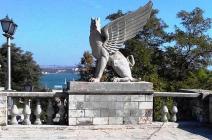 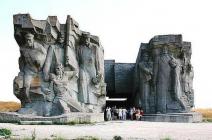 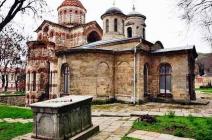 Однодневный экскурсионный турПриглашаем провести 23 Февраля «День Защитника Отечества" в городе-герое Керчь.  Керчь – город двух морей – Чёрного и Азовского. Символ Керчи — Грифон — мифическое животное с телом льва, головой и крыльями орла. Грифон изображён на гербе Керчи и хранит ключ к Чёрному и Азовскому морям. Керчь – один из древнейших городов мира. Керчь – самый древний город республики Крым. Керчь сейчас – самый старый город России, и отобрала это высокое звание у города Дербента, войдя в состав РФ в 2014 году. Возраст её составляет 26 веков, в 2000 году городу исполнилось 2600 лет.Сбор 23.02 в 05:00. Выезд из Краснодара в 05:15 от магазина «МАГНИТ - КОСМЕТИК» (ул. Ставропольская, 86 - напротив сквера, район «Вещевого» рынка).    Путевая информация. Автобусный тур в Крым проходит по Крымскому мосту!Автобусно-пешеходная экскурсия по Керчи. Керчь — один из старейших городов мира. Он всего на год моложе «вечного города» Рима. В сентябре 2000 года город отметил свое 2600-летие. За это время город Керчь поменял несколько названий (Пантикапей, Боспор, Корчев, Черкио), пережил много взлетов и падений, несколько был разрушен во время войн и вновь восстановлен. Оказавшись на пересечении важных морских и сухопутных дорог, город, что называется, был втянут в орбиту мировых исторических событий.Экскурсия в Аджимушкайские каменоломни - символ несгибаемой воли человека и беззаветной любви к Родине воинов Советской Армии. Здесь, под землей, тысячи солдат и мирных жителей Керчи противостояли фашистам долгие 170 дней. Экскурсия по подземной цитадели Аджимушкай откроет для Вас новые факты тех страшных дней, когда в мае 1942 г. немцы захватили Керченский полуостров, и более 13 000 человек - остатки армии, отрезанные от отступления, и спасающиеся местные жители были вынуждены спуститься в безжизненные подземелья каменоломен. Немцы полностью контролировали каменоломни: они протянули проволочные заграждения, взрывали и заваливали входы, закачивали в подземелье отравляющие вещества. Но несмотря на все трудности, люди боролись за жизнь, устраивали вылазки и пытались контратаковать. 30 октября 1942 г. немцы смогли захватить каменоломни и взяли в плен оставшихся бойцов. Из более чем 13 000 оборонявшихся, в живых остались только 48 человек. Спустя год советская армия освободила Керченский район вместе с Аджимушкайскими каменоломнями. Мрачная атмосфера, холодящая душу история этих мест заденет любого стоящим в горле комом.Экскурсия на Царский курган - один из наиболее древних, таинственных памятников погребения античной архитектуры, который занимает особое место. В чреве 18-ти метрового холма окружностью около 250 метров спрятана удивительная усыпальница, представляющая собой настоящий шедевр античной архитектуры, не имеющий аналогов ни в Греции, ни во всем мире. Курган состоит из длинного коридора, погребального помещения и насыпи. Блоки, образующие коридор, выложены в виде стен с уступами, которые с двух сторон обрамляют вход в курган. Многие считают, что курган стал усыпальницей для самого царя Митридата — легендарного правителя Боспорского царства!Экскурсия на гору Митридат — самое популярное и узнаваемое место в Керчи. Именно на склонах этой горы обнаружены остатки античной греческой колонии — города Пантикапея (VII век до н. э.) возраст которого насчитывает более 26 веков. Гора была названа в честь знаменитого правителя Понтийского царства Митридата VI Евпатора. Легенды о многочисленных драгоценностях царя Митридата, хранившихся в подземельях замка на горе, до сих пор не дают покоя историкам. Большая часть находок, обнаруженных на территории и у подножия горы, сейчас хранятся в Эрмитаже. На вершину горы ведет лестница, в которой около 430 ступеней. По ней когда-то поднимались А.С.Пушкин, Александр I, Николай I, Александр II. Она украшена скульптурами грифонов — мифических существ с телом льва и головой и крыльями хищной птицы. Один из таких грифонов является символом Керчи и украшает собой герб города. Над горой возвышается трехгранный обелиск высотой 24 м — памятник Славы. Здесь, на вершине г. Митридат 11 апреля 1944 года в ходе Крымской наступательной операции десантники 318 Новороссийской стрелковой дивизии под командованием полковника В.Ф. Гладкова водрузили Красное знамя. С тех пор 11 апреля отмечается как День освобождения Керчи. Со смотровой площадки на г. Митридат открывается шикарный вид на Керчь, Керченский пролив и Крымский мост.Осмотр церкви Иоанна Предтечи – которая расположена у подножия горы Митридат - прекрасный образец зодчества, выполненный в традициях византийской архитектуры. Она считается одним из древнейших христианских храмов не только на Крымском полуострове, но и в Европе.Экскурсия в Керченский историко-археологический музей - один из старейших музеев в стране, создан в 1826 г. как Музей древностей. Его первыми экспонатами стали археологические находки, полученные при раскопках городов Боспорского царства. При музее недавно открылась Золотая кладовая, где для обозрения выставлены предметы из различных кладов, найденных на Керченском полуострове за последние годы. Многое из этой коллекции впервые показано широкой публике. Например, в 2003 г. был найден клад, состоящий из 99 кизикинов — монет, которые выпускались в городе Кизике (Малая Азия) в V-IV вв. до н.э. и чеканились из сплава золота и серебра. Кроме упомянутого клада, здесь есть золотые и серебряные древнегреческие, боспорские, римские, византийские монеты, деньги времен Митридата Евпатора и Менгли-Гирея. Представлены различные ювелирные украшения (серьги, браслеты, перстни, геммы, пряжки).Свободное время.Выезд в Краснодар.Стоимость тура - 2 000 руб./чел./турДети до 12 лет - 1 800 руб./чел./турВ стоимость входит:Проезд комфортабельным автобусом, экскурсионное обслуживание, страховка НС.Дополнительно оплачивается:Историко-археологический музей – 100 /50 руб.  взр./дет.Золотая кладовая в историко-археологическом музее – 300 руб. /чел.Аджимушкайские каменоломни (входные билеты + экскурсия)  - 400/150 руб. взр./дет.Царский курган  - 150/100 руб. взр./дет.*Внимание! Стоимость входных билетов может изменяться, учитывайте это при составлении бюджета на поездку!  На некоторых экскурсионных объектах  есть скидки на покупку  входных билетов  для школьников, студентов, пенсионеров, инвалидов. Просьба при себе иметь подтверждающие документы!